Real Estate Auction Auction for the Estate of Bernard BurchamMonday, November 9th, 2020 @ 5:00pm2301 Jefferson Ave.,  Point Pleasant, WV  25550Directions:  From WV Route 62 Jackson Ave./Ohio River Road to 23rd street intersection turn onto 23rd street toward Ohio  River 1 block to Jefferson Avenue.  #2301 on right.   Watch for signs.*** OPEN HOUSE SUNDAY October 18, 25, Nov. 1 & 8         2-4PM ***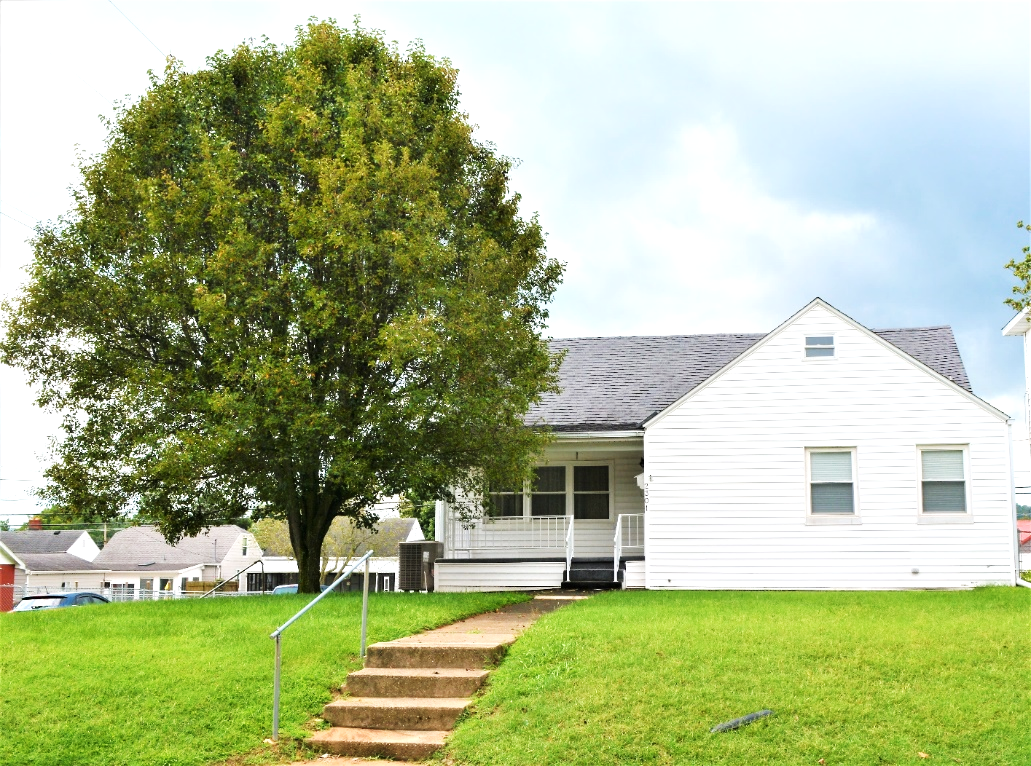 Auctioneer:  Stacy L. Cooper  #1517      Auctioneer/Agent:  Roger Mullins #1703          www.MOUNTAINEERAUCTIONS.com or www.auctionzip.com ID #4152 or #4158 for terms & photosBEDROOMS:  3BATHS:  3   	SQ. FEET:  Approx. 1,850sq. ft. finishedCOUNTY:  MasonTYPE:  1 story YEAR BUILT:  1945CONSTRUCTION:  Block & Frame ROOF:  ShingleHEAT:  Forced air gas heatWATER:  CityWALLS:  Plaster & SheetrockWINDOWS: Wood & Replacement vinylFLOORS:  Carpet, Oak Hardwood & vinylA/C:  CentralSEWER:  PublicLOT: BLK 3 LOT 25: Jefferson Ave - District 13 Point Pleasant – Mason County WVADDITIONAL:  Full unfinished basement – 2car attached garage/workshop - Established neighborhood & convenient corner lot location